NÁRODNÁ RADA SLOVENSKEJ REPUBLIKYVII. volebné obdobieČíslo: CRD-7/2017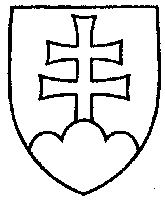 534UZNESENIENÁRODNEJ RADY SLOVENSKEJ REPUBLIKYz 28. marca 2017k návrhu poslancov Národnej rady Slovenskej republiky Gábora Gála, Pétera Vörösa, Eleméra Jakaba a Tibora Bastrnáka na vydanie zákona, ktorým sa dopĺňa zákon č. 160/2015 Z. z. Civilný sporový poriadok (tlač 353)	Národná rada Slovenskej republiky	po prerokovaní uvedeného návrhu zákona v druhom a treťom čítaní	s c h v a ľ u j enávrh poslancov Národnej rady Slovenskej republiky Gábora Gála, Pétera Vörösa, Eleméra Jakaba a Tibora Bastrnáka na vydanie zákona, ktorým sa dopĺňa zákon č. 160/2015 Z. z. Civilný sporový poriadok, v znení schválených pozmeňujúcich a doplňujúcich návrhov.   Andrej  D a n k o   v. r.predseda  Národnej rady Slovenskej republikyOverovatelia:Vladimír  M a t e j i č k a   v. r.Natália  G r a u s o v á   v. r. 